第一学期期末质量检测试卷四年级语文第一部分  基础知识（40分）一、你能根据拼音把词语写正确吗？（10分）lǒngzhào    zhújiàn    tiào yuè    yán jiū     láo gù     bēi cǎn     wéi kàng    hú dié     xiōng huái   yí huò 二、给下列加点字选择正确的读音，画“V”。（3分）洞穴( xué  xuè)     严肃(sù   shù)      炊烟(cuī   chuī)质量( zhì  zhǐ)     崛起(qū   jué)      笨拙（zuō   zhuō)三、比一比，再组词。（6分）魂（      ）  侵（      ） 泳（      ）  训（      ） 噪（      ） 律（       ）魄（      ）  浸（      ） 咏（      ）  驯（      ） 燥（      ） 津（       ）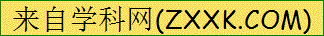 四、我会连，根据内容连线。（4分）马        穴            比喻失败或丢丑                 占上风鱼        厩（jiù）     比喻临事当先                   碰钉子虎        圈            占据有利地位，处于优势         打头阵猪        塘            指遭到拒绝或受到挫折           栽跟头我能给下面句中加点字选择正确的解释，把序号填在后面的括号里。（2分）典：①标准，法则；②典故； ③典礼。雷锋永远是大家学习的典范。                              （   ）开国大典的每一声炮响，全场就响起一阵雷鸣般的掌声。      （   ）融：①融化；②融合；③流通。                                 香港是我国重要的金融中心之一。                          （   ）冰雪消融，春回大地，大自然一片生机盎然。               （   ）六、下列句子中有语病的一项是(　　)。（2分）A.经过大家的共同努力,我们完成了制作班级网页的任务。B.变色龙随着周围环境的变化而不断变色,是出于生存的本能。C.一个人能否成为真正的读者,关键在于他青少年时期养成良好的读书习惯。D.为了保护我们的家园,必须禁止任何组织或个人侵占或破坏自然资源。七、判断。（对的画“V”，错的画“×”）（4分）  1. 书信的格式依次是称呼、正文、结尾、日期、署名。 （   ）  2.“但使龙城飞将在”中的“飞将”是指汉朝名将李广，在这指英勇善战的将领。（   ）  3.“它一边飞，一边从嘴里发出一种声音。这种声音叫作超声波”运用了下定义的说明方法。 （   ）  4.“一排排高楼大厦像雨后春笋，满目琳琅”运用了夸张的修辞手法。（   ）八、按要求写句子。(9分)(1)几座小山在云雾中若隐若现。（缩句）    ________________________________________________________________    (2)日全食出现的时间大约在十点一刻左右。（修改病句）    ________________________________________________________________    (3)在外国的租界里，谁又敢怎么样呢?（改为陈述句）    _________________________________________________________________    (4)喂，世纪广场怎么走?（改成礼貌用语）    _________________________________________________________________(5)海塘大堤上早已人山人海。（仿写句子）   __________________________________________________________________第二部分  阅读理解（30分）九、阅读《西门豹治邺》片段，完成后面的练习。（15分）到了河神娶媳妇的日子，漳河边上站满了老百姓。西门豹带着卫士，真的来了，巫婆和官绅急忙迎接。那巫婆已经七十多岁了，背后跟着十来个穿着绸褂的女徒弟。    西门豹说：“把新娘领来让我看看。”巫婆叫徒弟把那个打扮好的姑娘领了来。西门豹一看，女孩子满脸泪水。他回过头来对巫婆说：“不行，这个姑娘不漂亮，河神不会满意的。麻烦巫婆去跟河神说一声，说我要选个漂亮的，过几天就送去。”说完，他叫卫士架起巫婆，把她投进了漳河。巫婆在河里扑腾了几下就沉了下去了。等了一会儿，西门豹对官绅的头子说：“巫婆怎么还不回来，麻烦你去催一催吧。”说完，又叫卫士把官绅的头子投进了漳河。    西门豹面对着漳河站了很久。那些官绅都提心吊胆，大气也不敢出，西门豹回过头来，看着他们说：“怎么还不回来，请你们去催催吧！”说着又要叫卫士把他们扔下漳河去。官绅一个个吓得面如土色，跪下来磕头求饶，把头都磕破了，直淌血。西门豹说：“好吧，再等一会儿。”过了一会儿，他才说：“起来吧。看样子是河神把他们留下了。你们都回去吧。”老百姓都明白了，巫婆和官绅都是骗钱害人的。从此，谁也不敢再提给河神娶媳妇，漳河也没有发大水。   西门豹发动老百姓开凿了十二条渠道，把漳河的水引到田里。庄稼得到了灌溉，年年都获得好收成。1.解释下列词语。提心吊胆：                                                  面如土色：                                                  _[来源:Z,xx,k.Com]2.按要求改写句子。（1）西门豹说：“把新娘领来让我看看。”（改为转述句）  ___________________________________________________________________________（2）卫士架起巫婆，把她投进了漳河。（改为被字句） ___________________________________________________________________________3.官绅们看到巫婆被扔进漳河后什么反应？在文中用“     ”标出来。4.西门豹为什么不直接把巫婆、官绅抓起来杀掉？___________________________________________________________________________5.结合全文说说西门豹是一个怎样的人？___________________________________________________________________________十、阅读短文，回答问题。（15分）虽然贫穷但不潦倒（1）小李毕业后分到了西部一座小城的居委会。（2）那年冬天，小李所在的城市划出了最低生活标准线，不上这线的便属贫困户，在年前可以获得一些帮助。（3）小李与同事们背着大米与菜油等挨户走访这些人家。他们看到了露出棉絮的被褥、看到不了还漏的搪瓷脸盆，那些黑乎乎、灰蒙蒙的贫困状况超出他们的想象。可是当他们循着地址推开了又一户时，小李以为，他们一定是走错了人家。（4）这一家窗明几净，有冰箱有洗衣机，有漂亮的窗帘和门帘，有立得很整齐的书籍……然而，他们没走错。（5）这家的男人在几年前病逝，欠下了很多钱。两个孩子，有一个带残疾。女人一份薪水养3口人，还要还债，经济状况可想而知。（6）但女主人的笑容就像她的屋子一样明朗   她说  冰箱洗衣机都是领导淘汰下来送给她家的   用用也蛮好的   孩子懂事   做完功课还帮她干零活（7）这是，小李才发现，漂亮的门帘是自己用纸做的，那些书全是孩子每个学期用过的教科书，灶间的调味品只有油和盐两种，但油瓶和油罐擦得发亮。最让小李惊奇且起敬的是进门时女主人递给他的拖鞋，那鞋底是磨秃了的旧解放鞋的底，齐齐沿圈剪下，再用旧毛线织出带图案的鞋帮，穿着好看又暖和。（8）他们在这一家总共停了10来分钟，比别人家稍稍长了些。小李渐渐看出了这一家却是贫困，但他亦渐渐看出了这一家的不贫困，他深信他们不会贫困太久，这是因为，他们即使贫困如此，也不潦倒。写出下列词语的近义词。   贫困——（     ）     状况——（      ）     残疾——（      ）写出下列词语的反义词。   整齐——（     ）     明朗——（       ）    暖和——（      ）缩写句子。  （1）小李毕业后分到了西部一座小城的居委会。（2）小李与同事们背着大米与菜油等挨户走访这些人家。短文第（4）段运用了        修辞方法。短文第(6)段中依次填入的标点正确的是（     ）。 A. ，，。，，。  B. ，，，；，。   C. ，，，，……   D. ，，，；，……6. 这家“贫困”表现在哪里？“不贫困”又表现在哪里？____________________________________________________________________7.你也相信这一家不会贫困太久吗？为什么？____________________________________________________________________第三部分  习作表达（30分）十一、习作。(30分)生活，是一本永远也读不完的书。善于读这本书的人，会得到启示，过得快乐。回忆一下，在生活中，有哪些事情曾经给你启发，请写下来。注意把事情的经过写清楚，把得到的启示写明白，题目自拟，字数不少于450字。[来源:学科网]答案：一、笼罩  逐渐  跳跃  研究  牢固  悲惨  违抗  蝴蝶  胸怀  疑惑二、 xué   sù       chuī     zhì     jué   zhuō 三、灵魂  气魄  侵略  浸入  游泳  歌咏  教训  驯服  四、略五、1.① 2.③  3.③ 4. ①六、C.七、  1. V2.V  3.V  4.×八、(1)小山若隐若现。    (2)日全食出现的时间在十点一刻左右。    (3)在外国的租界里，不敢怎么样。    (4)你好请问，世纪广场怎么走?(5)海塘大堤上早已人山人海。九、1.形容非常担心和害怕。    脸上没有血色，形容极端恐惧。（造句略）2.（1）西门豹说，把新娘领来让他看看。（2）巫婆被卫士架起，扔进了漳河。3. 官绅一个个吓得面如土色，跪下来磕头求饶，把头都磕破了，直淌血。  4. 这是因为当时老百姓还没有真正认识到巫婆和官绅的真面目，西门豹这样做的目的是为了使广大百姓从河伯娶亲的现场受到深刻的教育，觉悟过来。5.示例：西门豹是一个机智、勇敢、尊重科学、敢于破除迷信，为民办实事的好官。十、  1. 贫穷   情况    残废      2. 零乱   阴暗    寒冷      3. （1）小李分到了居委会。[来源:学.科.网]         （2）小李与同事们走访人家。      4. 排比      5. D      6. 经济上贫困，但精神上、思想上不贫困。7. 相信，因为这一定有自强不息、奋发向上的精神。十一、略                                                         题号一二三四五六七八九十十一总分分数[来源:Zxxk.Com][来源:学科网ZXXK]                                                                           100                                                                           100                                                                           100                                                                           100                                                                           100                                                                           100                                                                           100                                                                           100                                                                           100                                                                           100                                                                           100                                                                           100                                                                           100                                                                           100                                                                           100                                                                           100                                                                           100                                                                           100                                                                           100                                                                           100[来源:学科网ZXXK][来源:学#科#网Z#X#X#K][来源:学科网][来源:学|科|网Z|X|X|K]